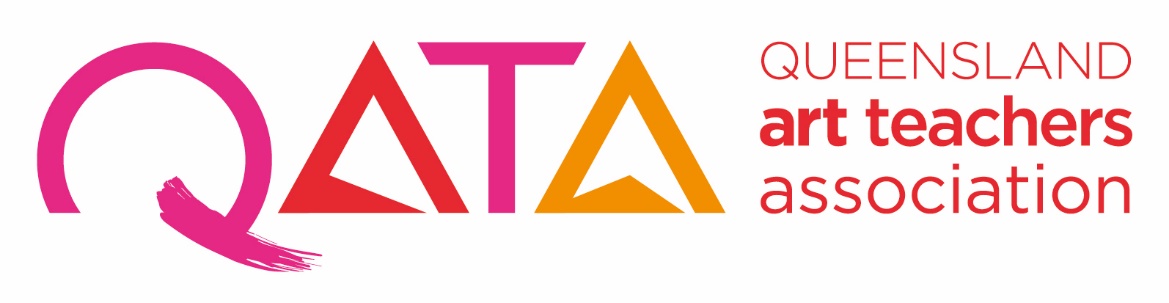 Annual General MeetingAgendaDate:16 November 2019Time:9.00–11.30amPlace:Museum of BrisbaneItemDescriptionResponsible1Welcome and introductionsPresident: Jo Hine2Apologies Secretary: Dani Towers3Review of actions from previous annual general meeting President: Jo Hine4Acceptance of minutes of previous annual general meetingPresident: Jo Hine5President’s reportPresident: Jo Hine6Acceptance of president’s report President: Jo Hine7Treasurer’s report Treasurer: Katy Ward 8Acceptance of financial statementsTreasurer: Katy Ward9Appointment of and questions to the auditorProposed Resolution: that Brian Tucker Accounting be appointed as QATA’s auditor for the next reporting period. Treasurer: Katy Ward10Election of executive officersThank you to Katy Ward for her work as Treasurer this year and previous dedication to QATA Executive.Election of executive officersThank you to Katy Ward for her work as Treasurer this year and previous dedication to QATA Executive.Election of executive officersThank you to Katy Ward for her work as Treasurer this year and previous dedication to QATA Executive.Returning Officer10PositionNominated bySeconded byReturning Officer10President   Returning Officer10Vice President. Returning Officer10Treasurer  Returning Officer10Secretary  Returning Officer10Sub-committee Positions:Communications Officer-  Sunshine Coast Subcommittee-  Gold coast Subcommittee-  Ipswich SubCommittee-  Toowoomba SubCommittee_ Conference Committee:  Sub-committee Positions:Communications Officer-  Sunshine Coast Subcommittee-  Gold coast Subcommittee-  Ipswich SubCommittee-  Toowoomba SubCommittee_ Conference Committee:  Sub-committee Positions:Communications Officer-  Sunshine Coast Subcommittee-  Gold coast Subcommittee-  Ipswich SubCommittee-  Toowoomba SubCommittee_ Conference Committee:  Returning Officer9BusinessBusinessBusiness13Meeting closeMeeting closeMeeting closePresident: